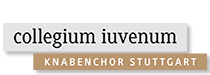 PressemitteilungOffen sein für Neues, Vielfalt und Zuhören lernen – mit klaren Zielen hat Benjamin Hartmann die Chorleitung des Knabenchor collegium iuvenum Stuttgart (CIS) übernommen 
Der neue Chorleiter des Knabenchor collegium iuvenum Stuttgart (CIS) heißt Benjamin Hartmann. Mehrfach ausgezeichnet, vielseitig, international ausgebildet und hoch engagiert hat der Dirigent und Sänger die Leitung zum August 2020 übernommen. Vielfältigkeit, das bewusstes Zuhören und eine konfessionell nicht festgelegte Offenheit werden seine Tätigkeit prägen.Stuttgart. September 2020. Was macht Gemeinschaft aus? „Vielfalt“, betont Benjamin Hartmann, „Um diese Vielfalt in einem Knabenchor zu leben, braucht es eine ordentliche Portion Neugier, ein Zu- und Aufeinanderhören.“ Entsprechend sind bereits die ersten Tage seiner Tätigkeit als Chorleiter des Knabenchor collegium iuvenum Stuttgart (CIS) geprägt durch ein neues Lernen. Warum nicht auch mal ohne Noten und Tonleitern lernen, ja ganze Musikstücke mit Handzeichen erarbeiten? „Vor allem die kleineren Knaben bekommen so recht schnell ein Gefühl für Tonräume. Musik als Handzeichen funktioniert da wie eine Geheimsprache.“ Das klingt nach einem fast schon spielerischen Lernen – mit allerdings hohem Anspruch: Das Singen vom Blatt wird geschult, der Zugang zur Ensemblemusik erleichtert und die Konzentration? Die wird ebenso gefördert, wie das Aufeinanderhören und Rücksichtnehmen. Dafür durchmischt Hartmann auch mal die Stimmen, bricht mit Altbewährtem. Alles Dinge, die Hartmann in allen Alters- und Könnens-Klassen des CIS braucht, um im Repertoire seine Schwerpunkte in gewohnt hoher Qualität zu setzen. 
Für das neue Repertoire hat Hartmann sich von seinem Studium in Cambridge und der dort gelebten englischen Chortradition beeinflussen lassen. So wird es im neuen Chorjahr Musik der Renaissance, also Vokalpolyphonie aus dem 16. Jahrhundert, zu hören geben, aber auch Chorwerke des 20. und 21. Jahrhunderts. Das gilt ebenso für den Männerchor, der in seiner Eigenständigkeit unterstützt werden soll. So ist beispielsweise an einen separaten Konzertblock für die Männerstimmen mit Männerchorliteratur gedacht und an eine eigene Konzertreihe für den gesamten Chor.Vielfältigkeit, konfessionell nicht festgelegt, mit Offenheit und Neugier – unter der Leitung von Hartmann haben mit der ersten Schulwoche auch wieder die regulären Proben in Kleingruppen begonnen. Das erste Konzert im Rahmen des jährlichen, mittlerweile 30sten Benefizengagements unter dem Motto „Singen. Hören. Helfen“ steht bereits vor der Tür und kann am 11. Oktober 2020 in der Kirche St. Elisabeth, Stuttgart-West besucht werden. Aufgrund der Corona-Auflagen ist die Zuhörerzahl begrenzt. Ein Konzertbesuch ist nur nach vorheriger Anmeldung möglich.Weitere Informationen zur neuen Chorleitung, der Vita von Benjamin Hartmann und dem Knabenchor collegium iuvenum Stuttgart (CIS) finden Sie auf unserer Website. Bildmaterial erhalten Sie jederzeit gerne auf Anfrage.Für ein Gespräch steht Ihnen Herr Hartmann gerne zur Verfügung. Um eine Terminvereinbarung wird gebeten.PressekontaktAnja Kalischke-Bäuerle			STORYTELLINGWaldackerweg 1073732 Esslingen Fon +49(0)711 99 765 550Fon +49(0)173 65 75 028Mail hello@storytelling-news.dewww.storytelling-news.dehttps://facebook/storybloghttps://de.linkedin.com/in/kalischkeChor Geschäftsführung:Andreas Roßkopfcollegium iuvenumLandhausstr. 29
70190 StuttgartTelefon (0711) 60 70 20-1Fax (0711) 60 70 20-3info@collegium-iuvenum.dewww.collegium-iuvenum.dePressebereich Knabenchor collegium iuvenum